Приложение № 2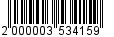 к муниципальной Программе «Развитие дорожной инфраструктуры и повышение безопасности дорожного движения 
в МО «Всеволожский муниципальный район» ЛО на 2017-2019 годы»СВЕДЕНИЯ
о показателях (индикаторах) муниципальной программы и их значениях№ 
п/пПоказатель (индикатор)Ед. 
изме-
ренияЗначения показателей (индикаторов)Значения показателей (индикаторов)Значения показателей (индикаторов)Значения показателей (индикаторов)№ 
п/пПоказатель (индикатор)Ед. 
изме-
ренияБазовый 
период 
(2016)2017 год 
реали-
зации2018 год 
реали-
зации2019 год реали-зации12345671. Подпрограмма «Совершенствование и развитие автомобильных дорог 
в муниципальном образовании «Всеволожский муниципальный район» Ленинградской области на 2017-2019 годы»1. Подпрограмма «Совершенствование и развитие автомобильных дорог 
в муниципальном образовании «Всеволожский муниципальный район» Ленинградской области на 2017-2019 годы»1. Подпрограмма «Совершенствование и развитие автомобильных дорог 
в муниципальном образовании «Всеволожский муниципальный район» Ленинградской области на 2017-2019 годы»1. Подпрограмма «Совершенствование и развитие автомобильных дорог 
в муниципальном образовании «Всеволожский муниципальный район» Ленинградской области на 2017-2019 годы»1. Подпрограмма «Совершенствование и развитие автомобильных дорог 
в муниципальном образовании «Всеволожский муниципальный район» Ленинградской области на 2017-2019 годы»1. Подпрограмма «Совершенствование и развитие автомобильных дорог 
в муниципальном образовании «Всеволожский муниципальный район» Ленинградской области на 2017-2019 годы»1. Подпрограмма «Совершенствование и развитие автомобильных дорог 
в муниципальном образовании «Всеволожский муниципальный район» Ленинградской области на 2017-2019 годы»1.1.1.Оформление в собственность бесхозных автомобильных дорог местного значения вне границ населенных пунктов администрацией МО «Всеволожский муниципальный район» Ленинградской областикм10,2153,5704,7805,0001.1.2.Содержание автомобильных дорог местного значения вне границ населенных пунктов 
и искусственных сооружений на них, после постановки на баланскм0,010,25710,25710,2571.1.3.Ремонт автомобильных дорог местного значения вне границ населенных пунктов и искусственных сооружений на них, после постановки на баланскм2,1002,2002,2002,2001.1.4.Капитальный ремонт автомобильных дорог местного значения вне границ населенных пунктов 
и искусственных сооружений на них, после постановки на баланскм0,00,00,00,01.1.5.Обслуживание и содержание мостового перехода через р. Охта в дер. Новое Девяткином^20506,3506,3506,31.1.6.Одновременная разработка ПОДД и технического паспорта автомобильных дорог общего пользования местного значения вне границ населенных пунктов на основании ВСН1-83км010,21510,21510,2151.1.7.Кадастровые работы объектов недвижимого имущества (автомобильные дороги)км9,4655792. Подпрограмма «Повышение безопасности дорожного движения 
в муниципальном образовании «Всеволожский муниципальный район» Ленинградской области на 2017-2019 годы»2. Подпрограмма «Повышение безопасности дорожного движения 
в муниципальном образовании «Всеволожский муниципальный район» Ленинградской области на 2017-2019 годы»2. Подпрограмма «Повышение безопасности дорожного движения 
в муниципальном образовании «Всеволожский муниципальный район» Ленинградской области на 2017-2019 годы»2. Подпрограмма «Повышение безопасности дорожного движения 
в муниципальном образовании «Всеволожский муниципальный район» Ленинградской области на 2017-2019 годы»2. Подпрограмма «Повышение безопасности дорожного движения 
в муниципальном образовании «Всеволожский муниципальный район» Ленинградской области на 2017-2019 годы»2. Подпрограмма «Повышение безопасности дорожного движения 
в муниципальном образовании «Всеволожский муниципальный район» Ленинградской области на 2017-2019 годы»2. Подпрограмма «Повышение безопасности дорожного движения 
в муниципальном образовании «Всеволожский муниципальный район» Ленинградской области на 2017-2019 годы»1.3.1.Снижение уровня аварийности на транспорте %2,53,03,51.3.2.Сокращение числа пострадавших людей в дорожно-транспортных происшествиях%2,53,03,5